Hyperbolic IdentitiesUse the definitions of  and  to find:Also:Hence:Osborn’s RuleWe can get these identities from the normal sin/cos ones using Osborn’s rule:Osborn’s Rule: Replace  and  Negate any explicit or implied product of two sines.Solving EquationsTo solve equations either use hyperbolic identities or basic definitions of hyperbolic functions.ExamplesSolve for all real  Solve for all real Recap: If , find If , find the exact value of: a)  b)  c)  Test Your Understanding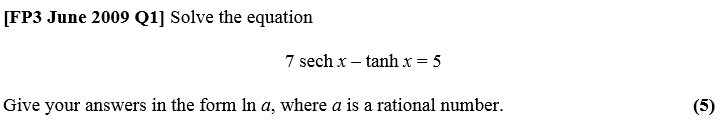 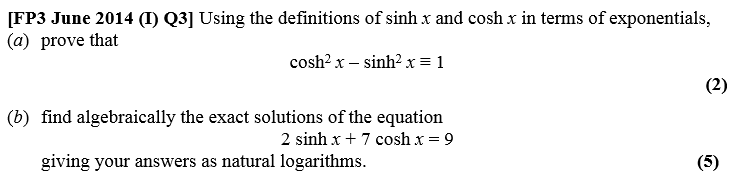 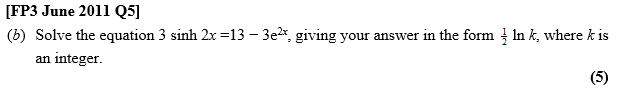 